Обогащение словарного запаса. Основные направления работы по развитию речи детей:Развитие словаря. Освоение значений слов и их уместное употребление в соответствии с контекстом высказывания, с ситуацией, в которой происходит общение.Воспитание звуковой культуры речи. Развитие восприятия звуков родной речи и произношения.Формирование грамматического строя. Морфология (изменение слов по родам, числам, падежам), синтаксис (освоение различных типов словосочетаний и предложений), словообразование.Развитие связной речи. Диалогическая (разговорная) речь, монологическая речь (рассказывание).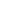 Формирование элементарного осознания явлений языка и речи. Различение звука и слова, нахождение места звука в слове, воспитание любви и интереса к художественному слову.Формы и методы работы по речевому развитию:Наглядные: непосредственное наблюдение (наблюдения в природе, экскурсии) и опосредованное наблюдение (изобразительная наглядность, рассматривание игрушек и картин, рассказывание по игрушкам, картинам).Словесные: чтение и рассказывание художественных произведений, заучивание наизусть, пересказ, обобщающая беседа, рассказывание без опоры на наглядный материал.Практические: дидактические игры, коммуникативные игры, словесные игры, игры-драматизации, инсценировки, дидактические упражнения, пластические этюды, хороводные игры.